Anexo I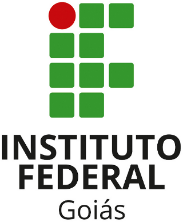 Ministério da EducaçãoSecretaria de Educação Profissional e TecnológicaInstituto Federal de Educação, Ciência e Tecnologia de GoiásCampus XXXXPlano de Atividades RemotasNome da DisciplinaCaracterizaçãoCaracterizaçãoCurso:XXXXXXXXXXTurma:XXXXXXPeríodo / Ano-semestre:XXXXCarga horária presencial: X horas-aulas Carga horária remota: X horas-aulas Carga horária total: X horas-aulas (X h)Professor(a):XXXXXXXProfessor(a):XXXXXXXObjetivos da AprendizagemXXXXXConteúdoQuantidade de aulas FerramentasProcedimentos MetodológicosDescreva aqui como será a metodologia de ensino, quais as práticas pedagógicas que serão utilizadas e quais os recursos didáticos serão usualmente utilizados no transcorrer da disciplina como detalhada a seguir.Metodologias de Ensino: Exemplos:Aulas expositivas através de webconferência; Gravação e disponibilização de vídeo aula; Discussão dialogada dos textos indicado para leitura através do fórum e/ou chat do moodle.Recursos Didáticos (Meios Digitais e Ferramentas Tecnológicas):Exemplos(Meios Digitais):InternetComputadorSmartphonetabletplataformas virtuais de ensino e aprendizagemwebconferências (Google Meet, Skype, Zoom)bibliotecas virtuais e outros repositórioExemplo de Ferramentas Tecnológicasindicação de canais educativosfóruns de discussãoChatpodcastse-booksquestionário eletrônicopostagem de slides e/ou outro material didáticojogossimuladores educativos, vídeo aulaProcesso de Avaliação da AprendizagemExemplos:Trabalhos referentes ao conteúdo da disciplinaParticipação e envolvimento do aluno com a disciplinaApresentação em vídeo conferênciaSeminário on-lineEntrega de atividades nas datas especificadasParticipações nos fóruns, chat DADOS DE APROVAÇÃO DADOS DE APROVAÇÃO Professor(a) responsável pela disciplina Professor(a) responsável pela disciplina Nome:  XXXXNome:  XXXXCoordenação de origem: Coordenação do Curso  XXXXXXDepartamento de Áreas Acadêmicas